KOMUNIKAT PRASOWYWarszawa, 8 kwietnia 2024 r.Niezwykła przygoda z Pokémonami nadchodzi! Już w sobotę 13 kwietnia warszawska Promenada stanie się areną rozrywki dla dzieci i ich rodziców. Wydarzenie pełne gier, zabaw i niespodzianek zapewni niezapomniane wspólne chwile. Na uczestników czeka niesamowity labirynt, turnieje z nagrodami oraz kreatywne warsztaty.Pokémon to ikona rozrywki, zdobywająca serca ludzi na całym świecie od prawie 30 lat. Legendarna japońska marka to nie tylko kultowy serial anime i gry wideo, ale również kolekcjonerskie karty, zabawki, gry planszowe i wiele więcej. Przekraczając kolejne granice, Pokémon łączy pokolenia pokazując świat pełen fascynujących stworzeń i niekończących się emocji!Już w sobotę 13 kwietnia warszawskie centrum handlowe Promenada zamieni się w magiczną przestrzeń pełną atrakcji dla fanów Pokémon! Od 12:00 do 18:00 na uczestników czekać będzie mnóstwo atrakcji i stref tematycznych. Najmłodsi będą mogli wejść do prawdziwego labiryntu, a jego pokonanie zostanie nagrodzone!Dzieci powyżej 8 roku życia mają szansę sprawdzić swoje zdolności artystyczne na stanowisku do malowania figurek do gier. W centrum dostępna będzie dla nich również maszyna z przypinkami, które pociechy będą mogły dowolnie przyozdobić oraz wypożyczalnia gier planszowych. Ponadto, na terenie galerii będzie przechadzała się Mega Maskotka Pikachu, która chętnie zapozuje do wspólnego zdjęcia.Podczas eventu na odwiedzających czekać będzie popularny youtuber Kushi, który zagra z dziećmi w grę mobilną Pokémon GO, rozda autografy i wyjaśni tajniki świata Pokémonów. Fani będą mieli również szansę na wymianę kolekcjonerskich kart. O 14:00 uczestnicy wydarzenia będą mogli wziąć udział w turnieju w grę planszową Labyrinth  Pokémon. Z kolei o 16:00 na odwiedzających centrum czekać będzie turniej gier zręcznościowych. Dla zwycięzców przygotowano fantastyczne nagrody!Wszystkie atrakcje są bezpłatne! Więcej szczegółów na temat wydarzenia można znaleźć na stronie: https://warszawa.promenada.com/przygoda-z-pokemonami-czeka-na-ciebie-w-promenadzie/.Harmonogram oraz więcej szczegółów na temat wydarzeń organizowanych w CH Promenada znajduje się na stronie https://warszawa.promenada.com/.Centrum Handlowe Promenada	CH Promenada z powierzchnią 63 tys. mkw. jest jednym z największych centrów handlowych w Polsce oraz modową wizytówką prawobrzeżnej części stolicy. Budynek centrum, położony w samym sercu warszawskiej Pragi-Południe, swoim wyglądem nawiązuje do koncepcji Grand Magasin, znanej z najlepszych galerii handlowych Londynu czy Paryża.Portfolio centrum handlowego tworzą największe światowe brandy. Goście centrum znajdą tutaj tak prestiżowe marki, jak: Calvin Klein Jeans, Guess, Tous, Zara, Vistula, Bytom, Max Mara Weekend, LIU JO, Marella, Olsen, Pandora, Apart, W. Kruk, Sephora, Douglas, iSpot czy Rosenthal. To właśnie tutaj swój flagowy salon otworzyła sieć H&M oraz TK Maxx. Klienci centrum mogą również zrobić zakupy w najnowocześniejszym hipermarkecie Carrefour PRO z bogatą ofertą produktów premium. W obiekcie mieści się także przychodnia centrum medycznego Enel-Med, salon Amari SPA, klub Zdrofit i 13-salowe kino Cinema City. Do dyspozycji klientów jest również nowoczesny food court Republika Smaku z bogatą ofertą popularnych konceptów restauracyjnych serwujących zróżnicowane, starannie dobrane menu z różnych stron świata.Dodatkowe informacje:Społeczna Odpowiedzialność Biznesuwww.warszawa.promenada.com www.g-cityeu.com         Dołącz do nas!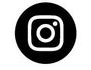 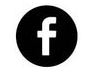 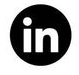 Katarzyna DąbrowskaITBC Communicationtel. 512 869 028katarzyna_dabrowska@itbc.pl 